Name: ___________________________ 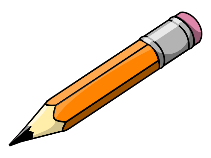 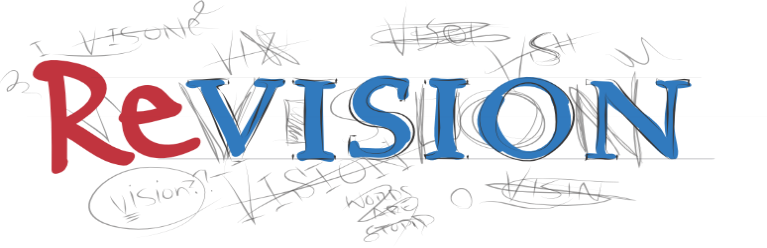 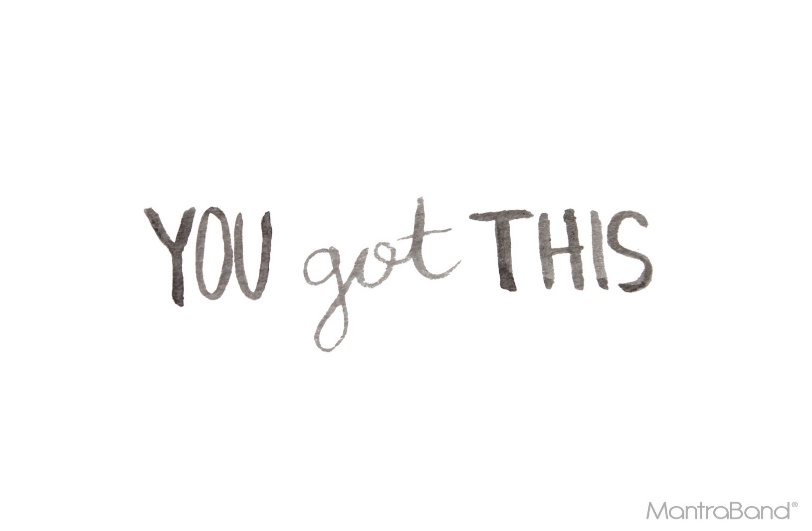 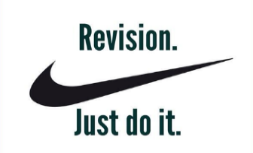 My biggest priority subjects are: ________________________________________________________________________________________Name: ___________________________ My biggest priority subjects are: ________________________________________________________________________________________TimeMondayTuesdayWednesdayThursdayFridayTimeSaturdaySundayTimeMondayTuesdayWednesdayThursdayFriday8.00–8.30amLunchtime Session9.00–9.30amAfterschool Session9.30–10.00am4.00–4.30pm10.00–11.00am4.30–5.00pm11.00–12.005.00–5.30pm12.00–1.00pm5.30–6.00pm1.00–2.00pm6.00–6.30pm2.00–3.00pm6.30–7.00pm3.00–4.00pm7.00–7.30pm4.00–5.00pm7.30–8.00pm5.00–6.00pm8.00–8.30pm6.00–7.00pm8.30–9.00pm7.00–8.00pmTimeMondayTuesdayWednesdayThursdayFridayTimeSaturdaySundayTimeMondayTuesdayWednesdayThursdayFriday8.00–8.30amLunchtime Session9.00–9.30amAfterschool Session9.30–10.00am4.00–4.30pm10.00–11.00am4.30–5.00pm11.00–12.005.00–5.30pm12.00–1.00pm5.30–6.00pm1.00–2.00pm6.00–6.30pm2.00–3.00pm6.30–7.00pm3.00–4.00pm7.00–7.30pm4.00–5.00pm7.30–8.00pm5.00–6.00pm8.00–8.30pm6.00–7.00pm8.30–9.00pm7.00–8.00pm